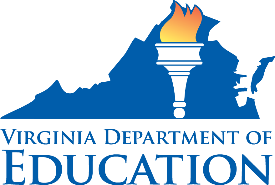 FEDERAL PROGRAM ADMINISTRATIVE REVIEW 
SCHOOL NUTRITION PROGRAM SUMMARYSection 207 of the Healthy Hunger Free Kids Act 2010, amended section 22 of the National School Lunch Act (42 U.S.C. 1769c) requires the Virginia Department of Education, Office of School Nutrition Programs (VDOE SNP), to report the final results of the administrative review to the public in an accessible, easily understood manner in accordance with guidelines promulgated by the Secretary. Local Educational Agency: Augusta County Public SchoolsReport Publication Date: January 8, 2019 Administrative Review Dates: November 14-17, 2017Review Month and Year: October 2017Participating Programs: SBP, NSLPParticipates in Special Provisions? YesEnrollment and Participation Data for October 2017:
Findings Identified during the Administrative Review:Table 1: Program Access and ReimbursementTable 2: Meal Patterns and Nutritional QualityTable 3: School Nutrition Environment and Civil RightsUSDA is an Equal Opportunity Provider, Employer and Lender.EligibilityEnrollmentLunch Avg. Daily Participation (ADP)Lunch ADP %Breakfast ADPBreakfast ADP %Free3,5962,65650.10%2,01846.48%Reduced6754448.38%3016.93%Paid4,2712,20141.52%2,02345.59%Total10,366Cell intentionally left blankCell intentionally left blankCell intentionally left blankCell intentionally left blankTotal Reimbursement ($$)$356,474.42Cell intentionally left blank.Cell intentionally left blankCell intentionally left blankCell intentionally left blankCategoryFindingsCertification and Benefit Issuance  FINDINGS IDENTIFIED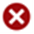 Details: VPI students were incorrectly categorized as directly certified.Verification  NO FINDINGS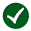 Details:Meal Counting and Claiming   NO FINDINGSDetails:CategoryFindingsMeal Components and Quantities FINDINGS IDENTIFIEDDetails: The breakfast meal pattern requirement for the quantity of fruit offered daily was not followed.Offer versus Serve  NO FINDINGSDetails:Dietary Specifications and Nutrient Analysis  NO FINDINGSDetails:CategoryFindingsFindingsFood SafetyFood Safety FINDINGS IDENTIFIEDDetails:Details:Temperature logs for milk refrigeration units were not maintained.Local School Wellness PolicyLocal School Wellness Policy  NO FINDINGSDetails:Details:Competitive FoodsCompetitive Foods  NO FINDINGSDetails:Details:Civil RightsCivil Rights  NO FINDINGSDetails: Details: 